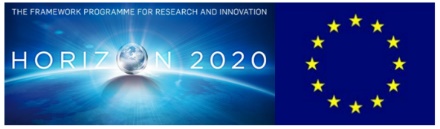 Πρόγραμμα: Ορίζοντας 2020Έργο: GRACE (Global Response Against Child Exploitation)Διάρκεια Έργου: 1/06/2020-31/05/2023 (36 μήνες)Συνολικός Προϋπολογισμός Έργου: €6.823.512,50Η Αστυνομία Κύπρου και συγκεκριμένα ο Κλάδος Δίωξης Ηλεκτρονικού Εγκλήματος, μετά από έγκριση του Αρχηγού Αστυνομίας, λαμβάνει μέρος στο συγχρηματοδοτούμενο πρόγραμμα “Ορίζοντας 2020” με το έργο GRACE (Global Response Against Child Exploitation) με σύναψη συμφωνίας (Grant Agreement). Το έργο GRACE (Global Response Against Child Exploitation) υποστηρίζεται από την EUROPOL και υλοποιείται στα πλαίσια του προγράμματος “Ορίζοντας 2020”. Κύριος στόχος του έργου είναι η ανάπτυξη τεχνολογίας για την γρήγορη ανταλλαγή και ανάλυση πληροφοριών που αφορούν την παιδική σεξουαλική εκμετάλλευση και κακοποίηση ανηλίκων μέσω διαδικτύου στη βάση προτεραιοποίησης από κάθε Κράτος Μέλος που συμμετέχει. To έργο GRACE (Global Response Against Child Exploitation) θα ασχοληθεί με τα προβλήματα που αντιμετωπίζουν οι Αρχές Επιβολής του Νόμου που συνδέονται με τη συλλογή δεδομένων, την ταξινόμηση, την εκμετάλλευση, την γρήγορη ανταλλαγή πληροφοριών καθώς και την ανάλυση στο πλαίσιο της διερεύνησης για την σεξουαλική κακοποίηση παιδιών, χρησιμοποιώντας σύγχρονα μέσα ψηφιακής τεχνολογίας για αποτελεσματική πάταξη των εγκλημάτων αυτών. Συγκεκριμένα, μέσα από τη συνεργασία μεταξύ των Αρχών Επιβολής του Νόμου, θα βελτιώσει τις δικές τους δυνατότητες και την αξιοποίηση της βιωματικής γνώσης. Η Αστυνομία Κύπρου συμμετέχει ως τελικός χρήστης των τεχνολογιών μαζί με 7 άλλες Αστυνομίες Κρατών Μελών και την EUROPOL.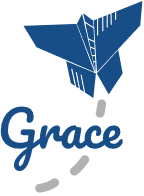 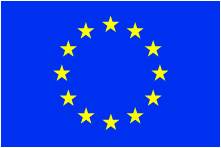 Tο έργο λαμβάνει χρηματοδότηση                                         από το Πρόγραμμα Ορίζοντας 2020                                                                                   Έρευνα και Καινοτομία της Ε.Ε (Αρ. Συμφωνίας 883341)